This claims form is designed for liability classes.  It is intended for claims managers seeking a simple-to-use claims form.  You will need to adjust the questions asked based on the types of coverages offered and processes that claimants should follow.We hope that you find this template of use in your capacity pursuit and in running your program operation. If you have any questions or suggestions regarding this template, please send us an email at support@capacityplace.com or use the chat facility on our website.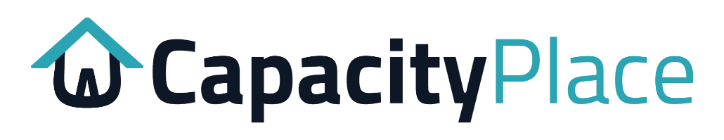 Claims Form – Liability ClassesThis form should be signed by a sole principal/partner/member/directorI can confirm that this information is correct and complete to the best of my knowledgeThis completed form, along with any supporting documentation should be sent to:[Name or Claims Department][Company Name][Address]Source markets for your programs quickly and securelyFeatures and Benefits of Capacity PlaceFive Steps to Securing Capacity for your ProgramGo to CapacityPlace.com to get startedYour DetailsYour DetailsFirm NameClaims Contact PartnerTelephone NumberEmail AddressAddressPolicy NumberClaimant DetailsClaimant DetailsName of Claimant / Potential ClaimantName, Address and Reference of any solicitors instructedAre there any other claimants / potential claimants in relation to this act or omission? If “Yes”, please give detailsClaim / Circumstance DetailsClaim / Circumstance DetailsPlease provide a summary of the circumstances / background to the claim together with any relevant documentation which you think would be useful for us to see at this stagePlease give us your views on your liability in this matterIf you think anyone else is liable please give detailsPlease give a brief description of the potential loss and your best current estimate of lossStatus of Claim / CircumstanceStatus of Claim / CircumstanceHas a claim been made or intention to claim been intimated?If yes, please give brief details providing copy documentation, where the claim has been made or intimated in writingIf no, please state how you expect the circumstance to developWhat, if anything, have you said to the claimant / potential claimant about the claim or circumstance?Please provide copies of any documentationIs an urgent action required, e.g. To respond to the claimant, to reduce / avoid a loss arising?DatesDatesDate of the alleged act of the practice involved at that date (if different)Date on which a member of your firm first discovered the circumstance which have led to / may give rise to the claimDate claim made / intention to claim first intimated to you (whichever is the earliest)ConfirmationSmart Market MatchingYour program is relevance-scored against Capacity Providers’ risk appetite to source markets with best fitProgram Data RoomShare commercially-sensitive documents through our secure repository where you control who has accessProgram Data RoomShare commercially-sensitive documents through our secure repository where you control who has accessProgram Data RoomShare commercially-sensitive documents through our secure repository where you control who has accessCapacity TrackerKeep track of all interested Capacity Providers in one place from initial enquiry though to conclusionWide Range of CarriersReach a broader set of risk carriers including insurers, reinsurers, Lloyd’s underwriters, ILS funds, fronting carriers and PCCsWide Range of CarriersReach a broader set of risk carriers including insurers, reinsurers, Lloyd’s underwriters, ILS funds, fronting carriers and PCCsGlobal ReachExpand your prospective markets beyond local contacts with Capacity Providers from across the globe in countries both near and farFaster Program PlacementComprehensive program listings direct to Capacity Providers generates competitive interest and enables quick decision makingFaster Program PlacementComprehensive program listings direct to Capacity Providers generates competitive interest and enables quick decision making1Create Your Program ListingComplete questionnaire for company profile and program detailsAdd documents to your Program Data Room and public repositorySpecify capacity, financial strength rating and licensing requirementsCreate Your Program ListingComplete questionnaire for company profile and program detailsAdd documents to your Program Data Room and public repositorySpecify capacity, financial strength rating and licensing requirementsGet Matched to Capacity ProvidersSet anonymity options (i.e. hide your identity)Set confidentiality options (i.e. hide from specific risk carriers)Your program is matched with relevant Capacity ProvidersInterested Capacity Providers contact you to discuss23Build Interest with Capacity ProvidersDiscuss your program with prospective Capacity ProvidersParticipate in Capacity Providers’ due diligence processesBuild Interest with Capacity ProvidersDiscuss your program with prospective Capacity ProvidersParticipate in Capacity Providers’ due diligence processesNegotiate and Conclude ContractsNegotiate authorities and limits, wordings, operational processes and commercial termsConclude capacity support agreements45Start Trading with Capacity Provider(s)Invite risks, issue quotes and policies, collect premiumsRemit premiums and bordereaux to Capacity ProvidersStart Trading with Capacity Provider(s)Invite risks, issue quotes and policies, collect premiumsRemit premiums and bordereaux to Capacity Providers